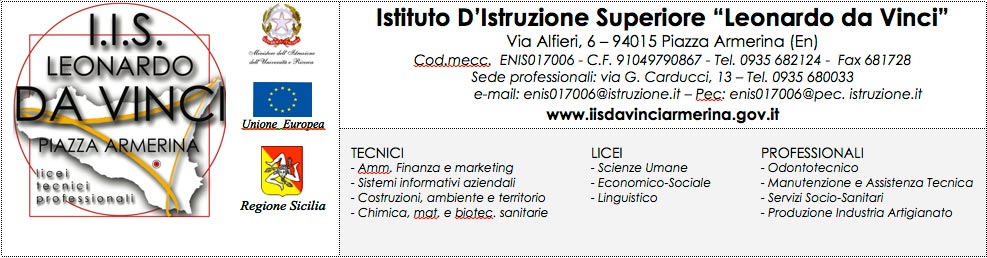 Classe ___________a.s. 2019-2020  	Prof. ______________ Diario di classe degli interventi formativi a distanzaDataOra inizioOra fineMateriaAlunni collegatiAttività svoltaCompiti assegnati